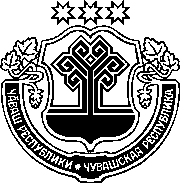 ЧӐВАШ РЕСПУБЛИКИН САККУНӖЧӐВАШ РЕСПУБЛИКИН "Ачасене ӳт-пӳ, ӑс-хакӑл, ӑс-тӑн, шухӑш-кӑмӑл тата этеплӗх аталанӑвӗ ҫине япӑх витӗм кӳрекен сӑлтавсенчен хӳтӗлес енӗпе пурнӑҫламалли хӑш-пӗр мерӑсем 
ҫинчен" САККУННЕ УЛШӐНУ КӖРТЕССИ ҪИНЧЕН Чӑваш Республикин Патшалӑх Канашӗ2020 ҫулхи юпа уйӑхӗн 15-мӗшӗнчейышӑннӑ1 статья Чӑваш Республикин "Ачасене ӳт-пӳ, ӑс-хакӑл, ӑс-тӑн, шухӑш-кӑмӑл тата этеплӗх аталанӑвӗ ҫине япӑх витӗм кӳрекен сӑлтавсенчен хӳтӗлес енӗпе пурнӑҫламалли хӑш-пӗр мерӑсем ҫинчен" 2009 ҫулхи утӑ уйӑхӗн 24-мӗшӗнчи 43 №-лӗ саккунне (Чӑваш Республикин Патшалӑх Канашӗн ведомоҫӗсем, 2009, 81 №; Чӑваш Республикин Саккунӗсен пуххи, 2015, 10 №; "Республика" хаҫат, 2018, ҫӗртме уйӑхӗн 27-мӗшӗ) улшӑну кӗртес, унта ҫакӑн пек ҫырса 51 статья хушса хурас:"51 статья1. Юридически сӑпатсем тата предприниматель ӗҫ-хӗлне юридически сӑпат йӗркелемесӗр пурнӑҫлакан граждансем ачасем (18 ҫула ҫитмен ҫынсем) ҫак объектсенче пулма юраманни ҫинчен калакан информацие вырнаҫтарма тивӗҫ:юридически сӑпатсем тата предприниматель ӗҫ-хӗлне юридически сӑпат йӗркелемесӗр пурнӑҫлакан граждансен айлашу паллиллӗ таварсем ҫеҫ сутакан объекчӗсенче (территорийӗсенче, пӳлӗмӗсенче), сӑра сутакан ресторансенче, хӗрлӗ эрех сутакан барсенче, сӑра сутакан барсенче, эрех-сӑрана черккепе сутакан вырӑнсенче, алкоголь продукцийӗ ҫеҫ сутакан ытти вырӑнсенче, ачасен сывлӑхне сиен кӳрекен, вӗсене ӳт-пӳ, ӑс-хакӑл, ӑс-тӑн, шухӑш-кӑмӑл тата этеплӗх енчен аталанма чӑрмантаракан ытти вырӑнсенче;юридически сӑпатсем тата предприниматель ӗҫ-хӗлне юридически сӑпат йӗркелемесӗр пурнӑҫлакан граждансен "Интернет" сетьне тухас ӗҫе тивӗҫтерме уҫнӑ, ҫавӑн пекех суту-илӳ, обществӑлла апатлану сферинче пулӑшу ӗҫӗсене пурнӑҫлакан (организацисенче тата пунктсенче), саккунпа палӑртнӑ йӗркепе алкоголь продукцине ваккӑн сутакан объектсенче тата ашшӗ-амӑшӗ (вӗсене ылмаштаракансем) е ачасем хутшӑннипе мероприятисем ирттерекен ҫынсем ҫук кану объекчӗсенче (территорийӗсенче, пӳлӗмӗсенче) ҫӗрлехи вӑхӑтра.2. Ҫак статьян 1-мӗш пайӗпе пӑхса хӑварнӑ информацие юридически сӑпатсем тата предприниматель ӗҫ-хӗлне юридически сӑпат йӗркелемесӗр пурнӑҫлакан граждансен тивӗҫлӗ объекчӗсене (территорисене, пӳлӗмсене) кӗнӗ ҫӗрте, ҫавӑн пекех тӳрремӗнех асӑннӑ объектсен территорийӗнче курмалла вырнаҫтармалла тата унпа пурин те усӑ курма май пулмалла.".2 статьяҪак Саккун ӑна официаллӑ йӗркепе пичетлесе кӑларнӑ кун хыҫҫӑн вӑтӑр кун иртсен вӑя кӗрет.Шупашкар хулиЧӑваш РеспубликинПуҫлӑхӗО. Николаев